ЗАЯВЛЕНИЕо предоставлении государственной и (или) муниципальной услуги” Выплата компенсации части родительской платы за присмотр и уход за детьми»Прошу назначить компенсацию части платы, взимаемой с родителей (законных представителей) за присмотр и уход за ребенком, осваивающим образовательную программу дошкольного образования в МБДОУ – детский сад комбинированного вида № 464Сведения о родителе (законном представителе) ребенка:Фамилия, имя, отчество (при наличии): __________________________________________________________________________________________________________________________Дата рождения: ______________________________пол:______________________________                                                               (день, месяц, год)                (мужской, женский)СНИЛС ______________________________________________________________________Гражданство: _________________________________________________________________Данные документа, удостоверяющего личность: ____________________________________Наименование документа, серия, номер: ___________________________________________Дата выдачи:_____________ Кем выдан, код подразделения _______________________________________________________________________________________________________________________________________________________________________________________Номер телефона (при наличии): __________________________________________________Адрес электронной почты (при наличии):__________________________________________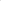 Адрес фактического проживания: ______________________________________________________________________________________________________________________________Статус заявителя: ______________________________________________________________(родитель (усыновитель), опекун)Сведения о ребенке (детях), осваивающем образовательную программу дошкольного	образования	в	МБДОУ – детский сад комбинированного вида № 464:Фамилия, имя, отчество (при наличии): ___________________________________________Дата рождения: _____________________________ пол: ______________________________                                       (день, месяц, год)                                       (мужской, женский)СНИЛС _________________________ Гражданство: _________________________________Свидетельства о рождении: Серия _______ № _____________дата выдачи_______________Сведения о других детях в семье для определения размера компенсации в соответствии с частью 5 статьи 65 Федерального закона” Об Образовании в Российской Федерации“____________________________________________________________________________________________________________________________________________________________________________________________________________________________________________________________________________________________________________________фамилия, имя, отчество (при наличии); дата рождения; пол; СНИЛС; гражданство; данные документа, удостоверяющего личность)Сведения об обучении других детей в семье в возрасте от 18 лет по очной форме обучения (в случае если такие дети имеются в семье): ______________________________________________________________________________________________________________________(наименование образовательной организации)_______________________________________________________________________________(реквизиты справки с места учебы совершеннолетних детей, подтверждающей обучение по очной форме (за исключением образовательной организации дополнительного образования) Компенсацию прошу перечислять посредством (по выбору заявителя):на расчетный счет: _________________________________________________________________________________________________________________________________________(номер счета; банк получателя)К заявлению прилагаются:1. Справка о среднедушевом доходе семьи (дата получения справки ________________)2. Копия паспорта заявителя3. Копия СНИЛСА заявителя4. Копии свидетельств о рождении детей5. Реквизиты расчетного счета 6. другие документы: _____________________________________________________________________________________________________________________________________________________________________________________________________________________Своевременность и достоверность представления сведений при изменении оснований для предоставления компенсации гарантирую.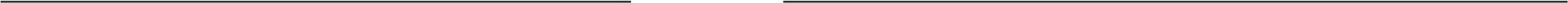 	(подпись заявителя)	(расшифровка подписи)Дата заполнения:	20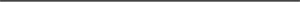 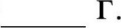 Я, ___________________________________________________________________________                                                               (ФИО полностью)даю согласие на использование и обработку моих персональных данных по существующим технологиям обработки документов, с целью оказания мер социальной поддержки в следующем объеме:ФИОдата рожденияадрес места жительства, номер мобильного телефонасерия, номер и дата выдачи паспорта, кем выдансведения о доходахинформация о выплаченных суммах компенсацииномер счета по вкладу (счета банковской карты)Срок действия моего согласия считать с момента подписания данного заявления на срок: бессрочно.    Отзыв настоящего согласия в случае, предусмотренном Федеральным Законом от 27.07.2006 года № 152-ФЗ «О персональных данных» осуществляется на основании моего заявления.                         «____»________20___г                           __________________ /                                       /